Jeu de rôle : PANADE A EMBOUTEILLADE.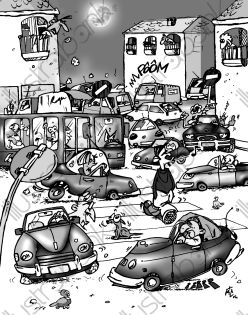 Jeu de rôle : PANADE A EMBOUTEILLADE.Jeu de rôle : PANADE A EMBOUTEILLADE.Jeu de rôle : PANADE A EMBOUTEILLADE.Jeu de rôle : PANADE A EMBOUTEILLADE.Jeu de rôle : PANADE A EMBOUTEILLADE.Jeu de rôle : PANADE A EMBOUTEILLADE.Jeu de rôle : PANADE A EMBOUTEILLADE.Jeu de rôle : PANADE A EMBOUTEILLADE.Jeu de rôle : PANADE A EMBOUTEILLADE.Jeu de rôle : PANADE A EMBOUTEILLADE.Jeu de rôle : PANADE A EMBOUTEILLADE.Jeu de rôle : PANADE A EMBOUTEILLADE.Jeu de rôle : PANADE A EMBOUTEILLADE.Jeu de rôle : PANADE A EMBOUTEILLADE.Jeu de rôle : PANADE A EMBOUTEILLADE.Liste des personnages dans le jeu « Panade à Embouteillade».
Jean Laloi : maire de la commune de la grande ville d’Embouteillade (+ de 200 000 habitants). Il est à l’origine du PDU et donc de la réunion publique qui rassemble tous les habitants de l’agglomération.Annie Matrice : Vous êtes animatrice de cette réunion, la maire vous a engagé pour l’aider dans l’organisation du débat. Après l’ouverture du débat par le discours du maire, vous vous présenterez, puis vous proposerez aux différents participants de se présenter. Alors le débat pourra commencer et vous distribuerez la parole. Vous serez garante du temps de parole, il faudra veiller à distribuer la parole équitablement et permettre à chacun de s’exprimer.

Hans Veuplus : maire d'Urbanade, située au nord-ouest de la ville. Il montre les aspects positifs de la création de la ligne 1 pour sa commune. Mais il émet quelques réserves pour la création de la seconde ligne. En effet, il craint que ces aménagements ne fassent augmenter les impôts de ses habitants.Ethan Colère : maire de Communade, commune au sud-est de la grande ville Embouteillade. Ses habitants se plaignent dans un premier temps, des difficultés de circulation pour accéder à la ville d’Embouteillade, où ils vont travailler, faire leur course et se divertir. Mais, surtout, ils ne tolèrent plus la flambée des impôts liée aux aménagements d’Embouteillade. Il veut absolument être desservi par le tramway, gare multimodale (combinant plusieurs modes de transport), à condition que la fréquence des trains à destination d’Embouteillade soit plus importante.David Roumègues : représentant du quartier de la cité paillée (quartier d’Embouteillade dans lequel les populations sont en difficulté). Il est pour le développement d'une nouvelle ligne de tramway, mais pour que la ligne 2 passe par votre quartier. Il propose que la cité paillée soit le point de départ de la nouvelle ligne.Frédérique Plume : journaliste pour la Gazette déchainée, votre rédacteur en chef, vous envoie couvrir la réunion afin de rédiger un article, rendant des comptes des propositions du PDU et des débats qu’il suscite.James Les Affaires: gérant d’un grand magasin de prêt-à-porter et représentant de l’ensemble des magasins, situé dans la zone commerciale « Odyssemum », plus grand centre commercial à ciel ouvert d’Europe. Il se frotte les mains à l’idée de voir ces jeunes étudiants, arrivant en masse grâce au tramway.Jean Bauche : chef d'entreprise du bassin d'emploi situé au sud de la ville. Il est pour la création d'une nouvelle ligne de tramway. Il vante les mérites de la première ligne, qui a généré de nombreux emplois pour sa construction. Selon ses estimations, la construction de la ligne 2 créera 3000 emplois sur 3 ans. Le chantier pourrait également permettre de former jusqu'à 150 personnes en travaux publics et génie civil, et près de 250 entreprises pourraient participer à la réalisation de cet aménagement.Contator : président de l’association « Pas d’auto-moto, que des vélos ! ». Il milite pour que les grandes agglomérations, comme celle d’Embouteillade, face place nette aux bicyclettes.  Il s’oppose ardemment, aux projets du maire : piétonisation du cœur de ville, nouvelle ligne qui rendrait alors la circulation plus dangereuse pour les adeptes des deux roues, en multipliant les usagers de la route. Seule, la dernière proposition du maire, trouve grâce à ses yeux. La gare multimodale (combinant plusieurs modes de transport), permettrait de pouvoir mettre son vélo dans le train. Il pense que ce projet est dangereux, mais surtout incomplet.Nicolas Hublot : président d'une association de protection de la nature. Le tramway vous semble un mode de transport tout à fait adapté au mode de vie urbain. Mais il est absolument contre le tracé proposé par l'équipe municipale. Ce tracé coupe le plus grand espace vert de la ville.Paty Toucontente : présidente de l'association des riverains du tramway. Elle est contre le développement d’une nouvelle ligne de tramway car elle dénonce les nuisances sonores générées par ce mode de transport.Prosper Ité : propriétaire d’un immeuble dans le centre-ville d’Embouteillade et président d’honneur d’une association de défense et de mise en valeur du patrimoine. Les modifications envisagées dans le Plan de Déplacement Urbain (PDU), l’inquiète.Ray Storateur : propriétaire d’une des plus anciennes brasseries de la ville d’Embouteillade. Pour vous, la deuxième ligne de tramway est un cauchemar en perspective. Les conséquences sont désastreuses pour son chiffre d’affaires. Le bruit du marteau-piqueur, les nombreuses déviations et rues en chantier ont découragé bien de vos consommateurs habituels. Le projet de la ligne 2 prévoit de séparer sa terrasse extérieure de son restaurant.Simon Cétout : scientifique qui travaille pour un organisme chargé de la surveillance permanente de la qualité de l'air, dans la région d'Embouteillage. Il conseille à la ville de continuer à développer d'autres modes de transport afin d'améliorer la qualité de l'air dans l'agglomération.Seth Oucekispass : envoyé spécial d’un grand magasine d’investigation pour une chaîne télévisée, vous couvrez la réunion publique.Eddy Don Savapas. Vous êtes à la tête d’une vieille exploitation agricole où vous produisez du vin biologique. Votre propriété jouxte la ville d’Embouteillade et votre famille a vu avec beaucoup d’inquiétude depuis des décennies l’étalement urbain de la ville grignoter les campagnes environnantes. Mais là s’en est trop, vous venez de recevoir un avis d’expulsion de votre propriété !!! En cause la construction d’une gare TGV et un projet de développement urbain comprenant un quartier d’affaires et une nouvelle zone urbaine. La coupe est pleine, vous prenez la tête d’un mouvement de riverains opposés à ce que vous considéré être comme un « grand projet inutile ». Vous et votre association êtes bien décidés à ne pas vous laisser faire, la ZAD (Zone à défendre) de la Mougère est lancée.